A updated and incomplete article of Development/Create new dialog in Impress - The Document Foundation Wiki (2013) - by Jingze Xu 2023create and place .ui fileOpen the glade tool.Create a new file，click GtkDialog in Toplevels column to create a dialog.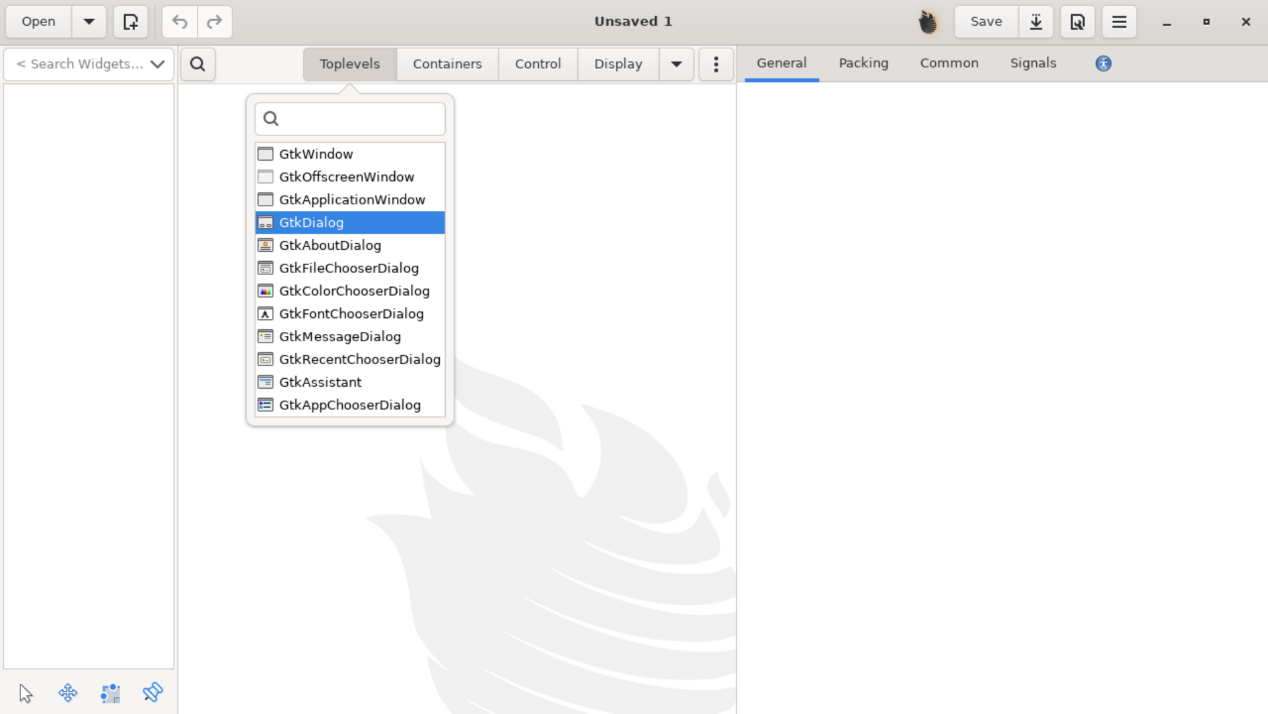 On the left panel, click GtkButtonBox，the corresponding area will be highlighted。Click GtkButton in Control column，then click GtkButtonBox area and place the button into it。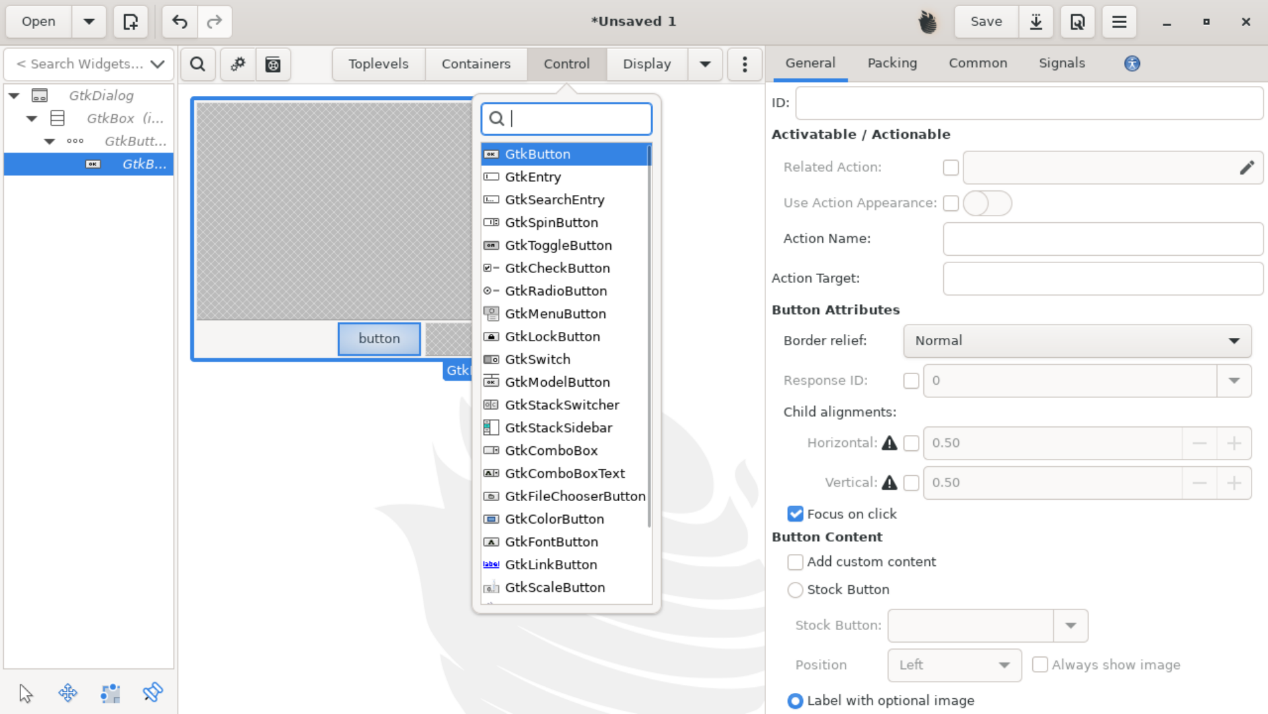 Set ID for the buttons. We set the left button’ID to “ok_btn”, and the right button’s ID to “cancel_btn”. We will use them later. Next, check stock button and choose ok/cancel in the menu.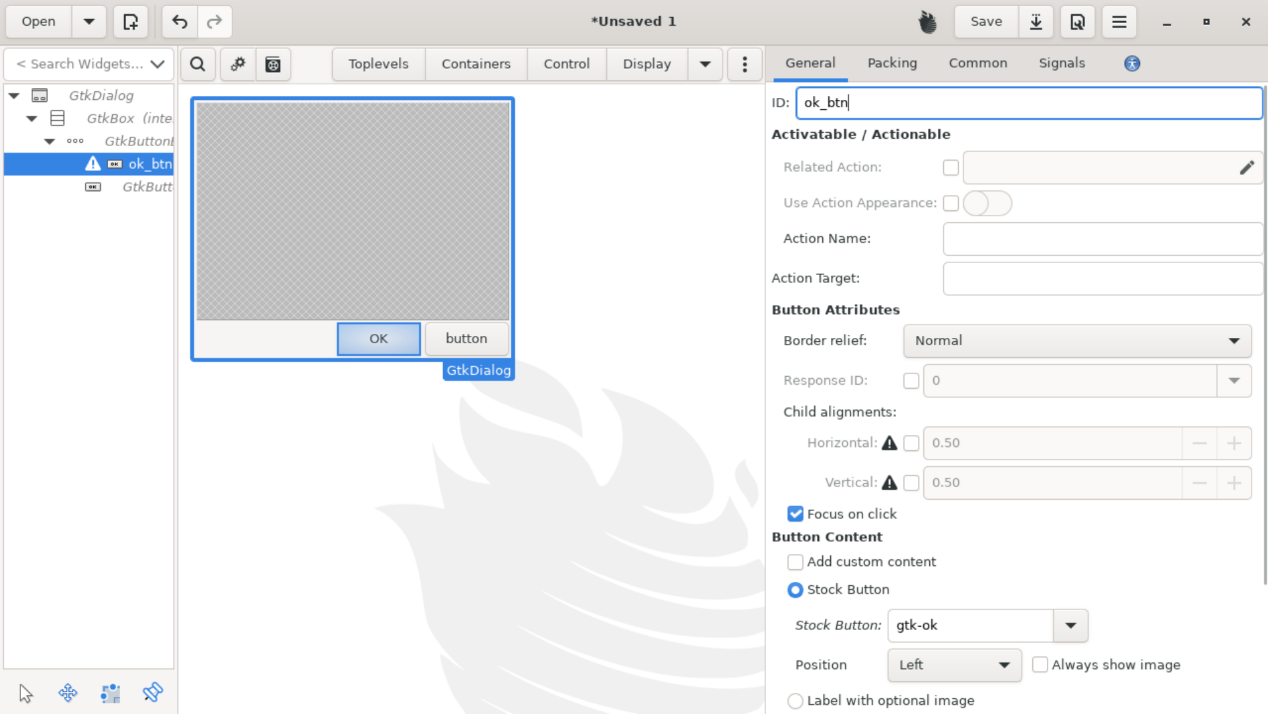 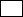 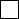 Name other components. Set GtkDialog’s ID to HelloDialog, we will use it later.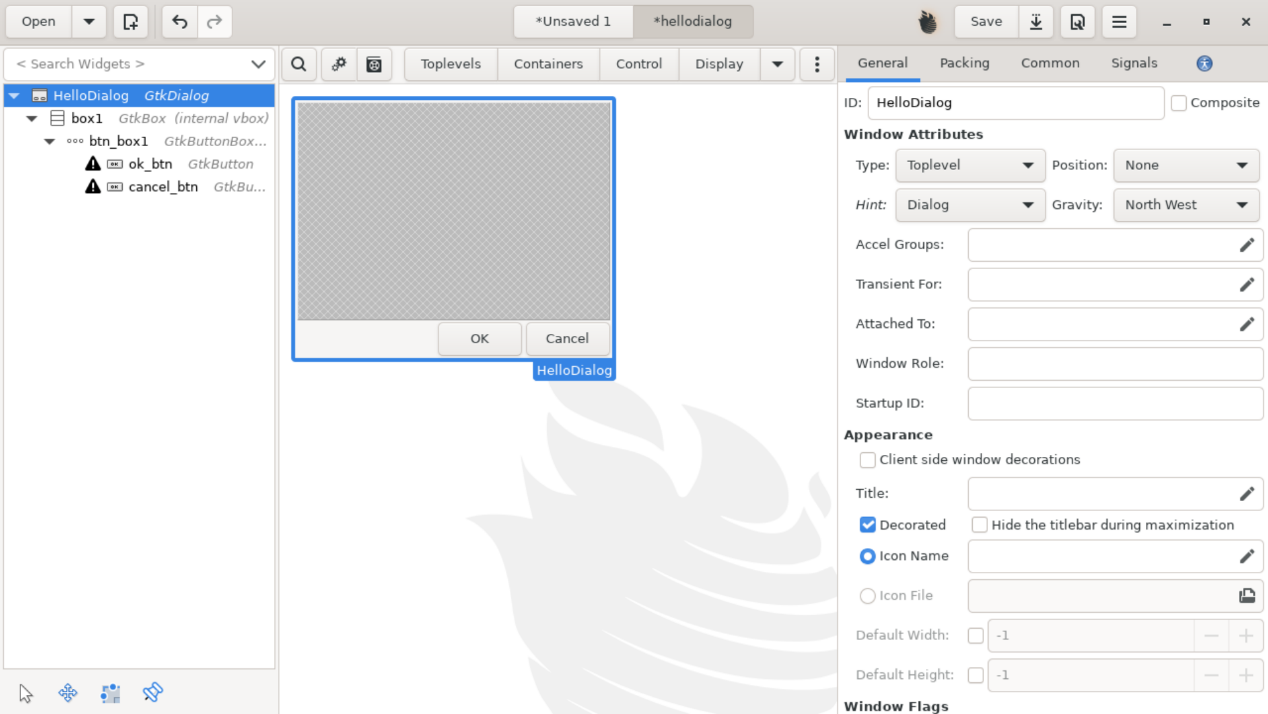 code for the dialogHelloDialog.hxx#pragma once#include "tools/link.hxx"#include <vcl/weld.hxx>namespace sd{class SdHelloDialog: public weld::GenericDialogController{public:    SdHelloDialog(weld::Window* pWindow);    virtual ~SdHelloDialog() override;private:    std::unique_ptr<weld::Button> m_xCancelBtn;    std::unique_ptr<weld::Button> m_xOKBtn;    DECL_LINK(CancelHdl, weld::Button&, void);    DECL_LINK(OKHdl, weld::Button&, void);};} // end of namespace sdHelloDialog.cxx#include "HelloDialog.hxx"#include "strings.hrc"#include "sdresid.hxx"#include <vcl/weld.hxx>namespace sd{SdHelloDialog::SdHelloDialog(weld::Window* pWindow)    : GenericDialogController(pWindow, "modules/simpress/ui/hellodialog.ui", "HelloDialog")    , m_xCancelBtn(m_xBuilder->weld_button("cancel_btn"))    , m_xOKBtn(m_xBuilder->weld_button("ok_btn")){    m_xCancelBtn->connect_clicked(LINK(this, SdHelloDialog, CancelHdl));    m_xOKBtn->connect_clicked(LINK(this, SdHelloDialog, OKHdl));}SdHelloDialog::~SdHelloDialog(){}IMPL_LINK_NOARG(SdHelloDialog, CancelHdl, weld::Button&, void){    m_xDialog->response(RET_CANCEL);}IMPL_LINK_NOARG(SdHelloDialog, OKHdl, weld::Button&, void){    m_xDialog->response(RET_OK);}} // end of namespace sdPlace the .hxx and .cxx file in sd/source/ui/dlg/.modify a series of filessd/uiconfig/simpress/menubar/menubar.xml          <menu:menuseparator/>          <menu:menuitem menu:id=".uno:Grid"/>          <menu:menuitem menu:id=".uno:NavigationBar"/>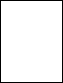         </menu:menupopup>      </menu:menu>      <menu:menuseparator/>      <menu:menuitem menu:id=".uno:HelloDialog"/>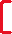     </menu:menupopup>  </menu:menu>  <menu:menu menu:id=".uno:FormatMenu">    <menu:menupopup>      <menu:menu menu:id=".uno:FormatTextMenu">        <menu:menupopup>          <menu:menuitem menu:id=".uno:Bold"/>          <menu:menuitem menu:id=".uno:Italic"/>sd/inc/app.hrc#define SID_PREVIEW_STATE                   (SID_SD_START+329)    // FREE#define SID_SLIDE_TRANSITIONS_PANEL         (SID_SD_START+334)// test#define SID_HELLODIALOG                     (SID_SD_START+335)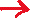 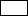 #define SID_PHOTOALBUM                      (SID_SD_START+336)#define SID_REMOTE_DLG                      (SID_SD_START+337)sd/sdi/drviewsh.sdiSID_PHOTOALBUM    [        ExecMethod = FuTemporary ;        StateMethod = GetMenuState ;    ]    SID_HELLODIALOG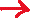     [        ExecMethod = FuTemporary ;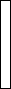         StateMethod = GetMenuState ;    ]}shell DrawViewShell{    import ImpressEditView;}sd/sdi/sdraw.sdiSfxVoidItem PhotoAlbumDialog SID_PHOTOALBUM()[    AutoUpdate = FALSE,    FastCall = TRUE,    ReadOnlyDoc = FALSE,    Toggle = FALSE,    Container = FALSE,    RecordAbsolute = FALSE,    RecordPerItem;    AccelConfig = TRUE,    MenuConfig = TRUE,    ToolBoxConfig = TRUE,    GroupId = SfxGroupId::Options;]// testingSfxVoidItem HelloDialog SID_HELLODIALOG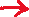 ()[    AutoUpdate = FALSE,    FastCall = TRUE,    ReadOnlyDoc = FALSE,    Toggle = FALSE,    Container = FALSE,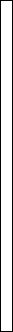     RecordAbsolute = FALSE,    RecordPerItem;    AccelConfig = TRUE,    MenuConfig = TRUE,    ToolBoxConfig = TRUE,    GroupId = SfxGroupId::Options;]sd/source/ui/dlg/sddlgfact.hxx    // test    virtual VclPtr<VclAbstractDialog>          CreateSdHelloDialog(weld::Window* pWindow) override;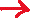 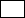     // For TabPage    virtual CreateTabPage               GetSdOptionsContentsTabPageCreatorFunc() override;    virtual CreateTabPage               GetSdPrintOptionsTabPageCreatorFunc() override;    virtual CreateTabPage               GetSdOptionsMiscTabPageCreatorFunc() override;    virtual CreateTabPage               GetSdOptionsSnapTabPageCreatorFunc() override;};sd/source/ui/dlg/sddlgfact.cxx// test #include "HelloDialog.hxx"VclPtr<VclAbstractDialog> SdAbstractDialogFactory_Impl::CreateSdPhotoAlbumDialog(weld::Window* pParent, SdDrawDocument* pDoc){    return VclPtr<SdAbstractGenericDialog_Impl>::Create(std::make_unique<sd::SdPhotoAlbumDialog>(pParent, pDoc));}// testVclPtr<VclAbstractDialog> SdAbstractDialogFactory_Impl::CreateSdHelloDialog(weld::Window* pWindow)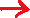 {    return VclPtr<SdAbstractGenericDialog_Impl>::Create(std::make_unique<sd::SdHelloDialog>(pWindow));}sd/inc/sdabstdlg.hxx    virtual VclPtr<VclAbstractDialog> CreateSdPhotoAlbumDialog(weld::Window* pWindow, SdDrawDocument* pDoc) = 0;    // test    virtual VclPtr<VclAbstractDialog> CreateSdHelloDialog(weld::Window* pWindow) = 0;protected:    ~SdAbstractDialogFactory() {}};sd/source/ui/view/drviews2.cxx                                                                                                       case SID_PHOTOALBUM:        {            SdAbstractDialogFactory* pFact = SdAbstractDialogFactory::Create();            vcl::Window* pWin = GetActiveWindow();            ScopedVclPtr<VclAbstractDialog> pDlg(pFact->CreateSdPhotoAlbumDialog(                pWin ? pWin->GetFrameWeld() : nullptr,                GetDoc()));            pDlg->Execute();            Cancel();            rReq.Ignore ();        }        break;        // test        case SID_HELLODIALOG: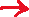         {            SdAbstractDialogFactory* pFact = SdAbstractDialogFactory::Create();            vcl::Window* pWin = GetActiveWindow();            ScopedVclPtr<VclAbstractDialog> pDlg(pFact->CreateSdHelloDialog(                pWin ? pWin->GetFrameWeld() : nullptr));            pDlg->Execute();            Cancel();            rReq.Ignore ();        }         break;sd/Library_sdui.mkadd “sd/source/ui/dlg/HelloDialog \” under “$(eval $(call gb_Library_add_exception_objects,sdui,\”.sd/UIConfig_simpress.mkadd “sd/uiconfig/simpress/ui/hellodialog \” under “$(eval $(call gb_UIConfig_add_uifiles,modules/simpress,\”.officecfg/registry/data/org/openoffice/Office/UI/DrawImpressCommands.xcu      <node oor:name=".uno:PhotoAlbumDialog" oor:op="replace">        <prop oor:name="Label" oor:type="xs:string">          <value xml:lang="en-US">Photo Album</value>        </prop>        <prop oor:name="Properties" oor:type="xs:int">          <value>1</value>        </prop>      </node>      <node oor:name=".uno:HelloDialog" oor:op="replace">        <prop oor:name="Label" oor:type="xs:string">          <value xml:lang="en-US">Open Hello Dialog</value>        </prop>        <prop oor:name="Properties" oor:type="xs:int">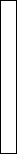           <value>1</value>        </prop>      </node>rebuild and run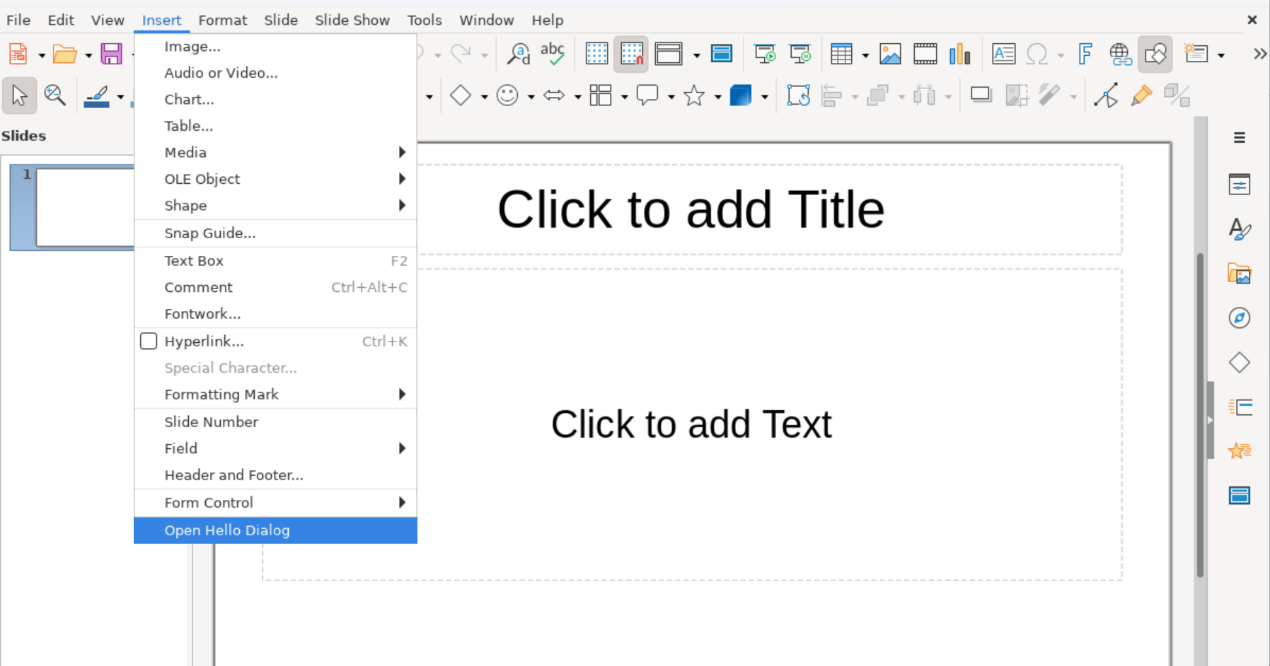 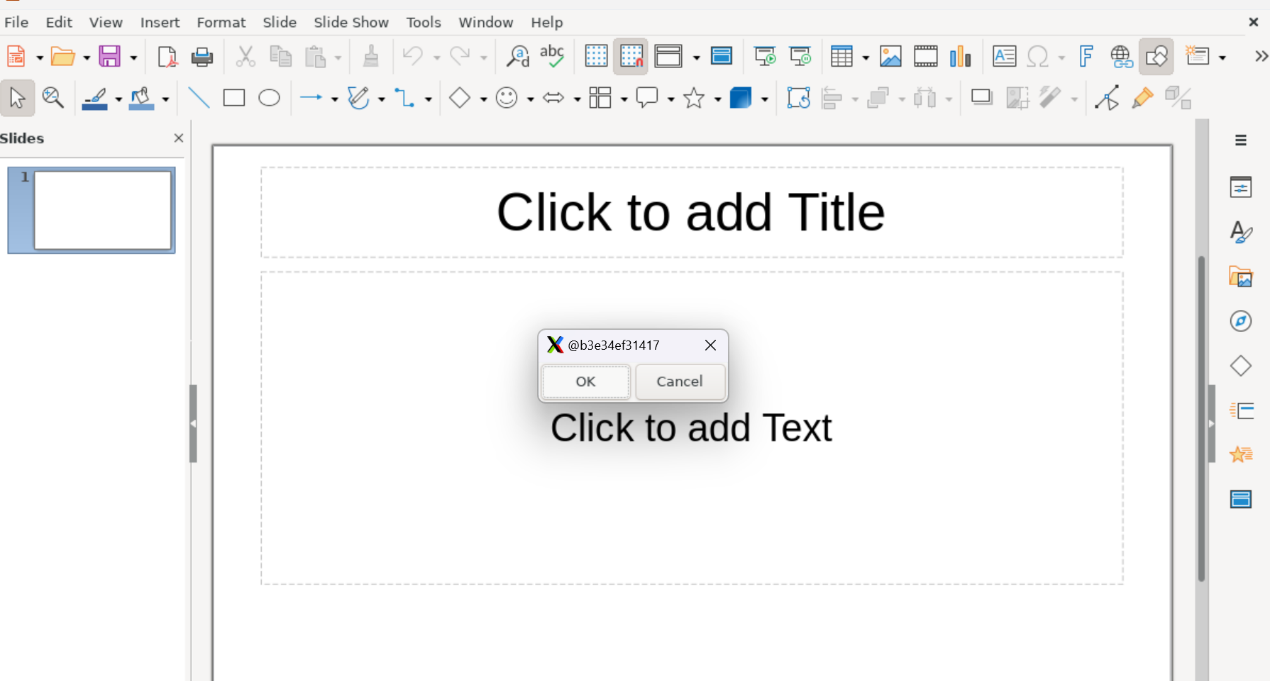 glademake sdmakeinstdir/program/soffice --impress